金融学院学生形象代言人及代言口号（一）研究生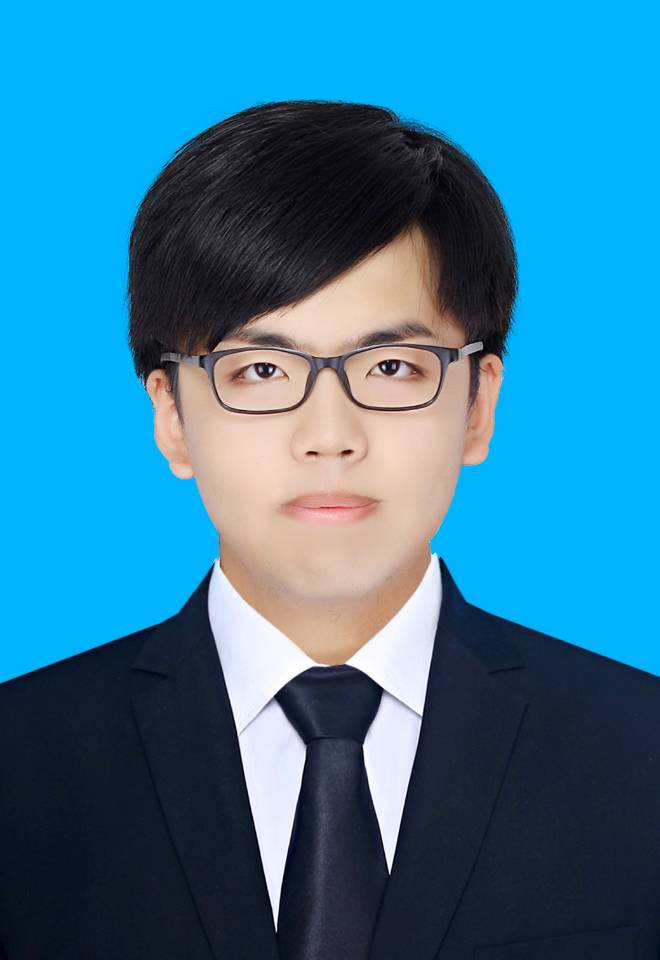 杨金正，金融学院金融学硕23届毕业生。发表本领域学术论文5篇，包括CSSCI一篇，获得江苏省研究生“新时代经济发展与金融科技”科研创新大赛二等奖。主持江苏省研究生科研与实践创新计划项目。获得南京审计大学研究生优秀党员、南京审计大学研究生优秀青年志愿者、南京审计大学校园文化建设先进个人等奖项或荣誉称号。代言口号：诚信守纪，踏实严谨。为金融发展保驾护航！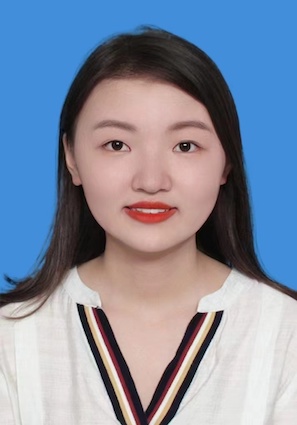 杨玥，金融学院金融专硕23届毕业生。发表学术论文2篇，主持研究生科研与实践创新计划项目、获得第八届全国优秀金融硕士教学案例、江苏省金融学类（含保险）研究生教学案例大赛二等奖、研究生学业奖学金三等奖等荣誉。代言口号：诚信服务,创新金融。（二）本科生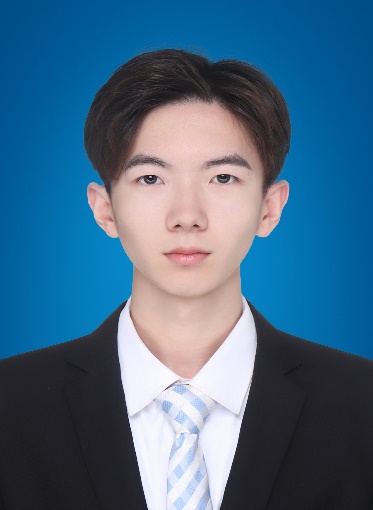 尤诚，金融学院投资系23届投资3班
在校期间绩点保持在3.0以上，曾担任书院班级班长，组织协调能力突出，思想端正，积极参加学校活动，担任金融学院辩论队队长。代言口号：投资做全民财富管理者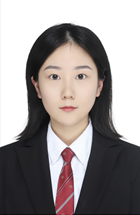 赵涵，金融学院保险系保险1班现任专业班学习委员、金融学院教授助理，曾担任泽园科协主席、书院班班长等职务，多次获综合奖学金、校优秀学生干部等荣誉。
代言口号：保险应该被看见，而不是被偏见。
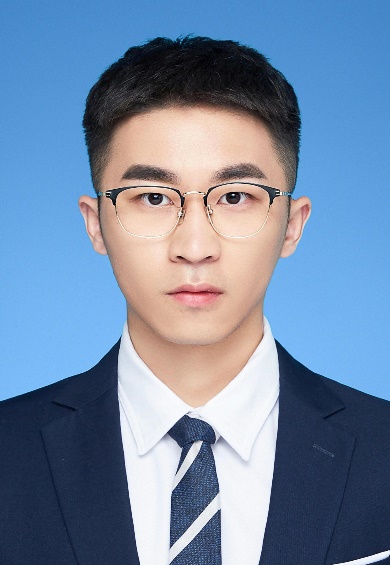 刘晨宇，金融学院金融工程系23届金融工程1班
在校期间我学习态度端正，获得过专业学习三等奖、社会工作奖奖学金；同时也加入了中国共产党；平时待人友善，自律向上。
代言口号：态度决定一切，金融工程成就未来。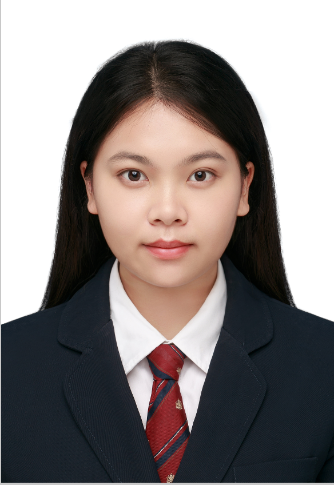 吴格格，金融学院信用管理系23届信用2班在校期间积极进取，努力学习，担任班级学委，绩点提升0.6，曾获得各类奖学金；重视参与社会实践，曾参加支教、抗疫志愿等活动。
口号：生命之舟因拼搏而行，信用管理应诚信经营。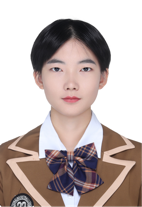 陈玲玲，金融学院金融系23届金融学（金融科技方向）曾获得国家奖学金、审计长奖学金、校综合一等奖学等，成绩优异；曾获ICM特等奖提名奖、江苏省经济博弈论大赛二等奖、华数杯数模竞赛二等奖、2020 年亚太杯数模竞赛三等奖、大学生暑期社会实践有奖征文三等奖等奖项，主持省级大创项目，学习实践能力突出；曾获先进个人、优秀学生干部、优秀青年志愿者、晨训卓越奖等各种荣誉，综合素质较强。代言口号：金融学里敢想敢拼